Тематические собрания «Результаты детей за учебный год»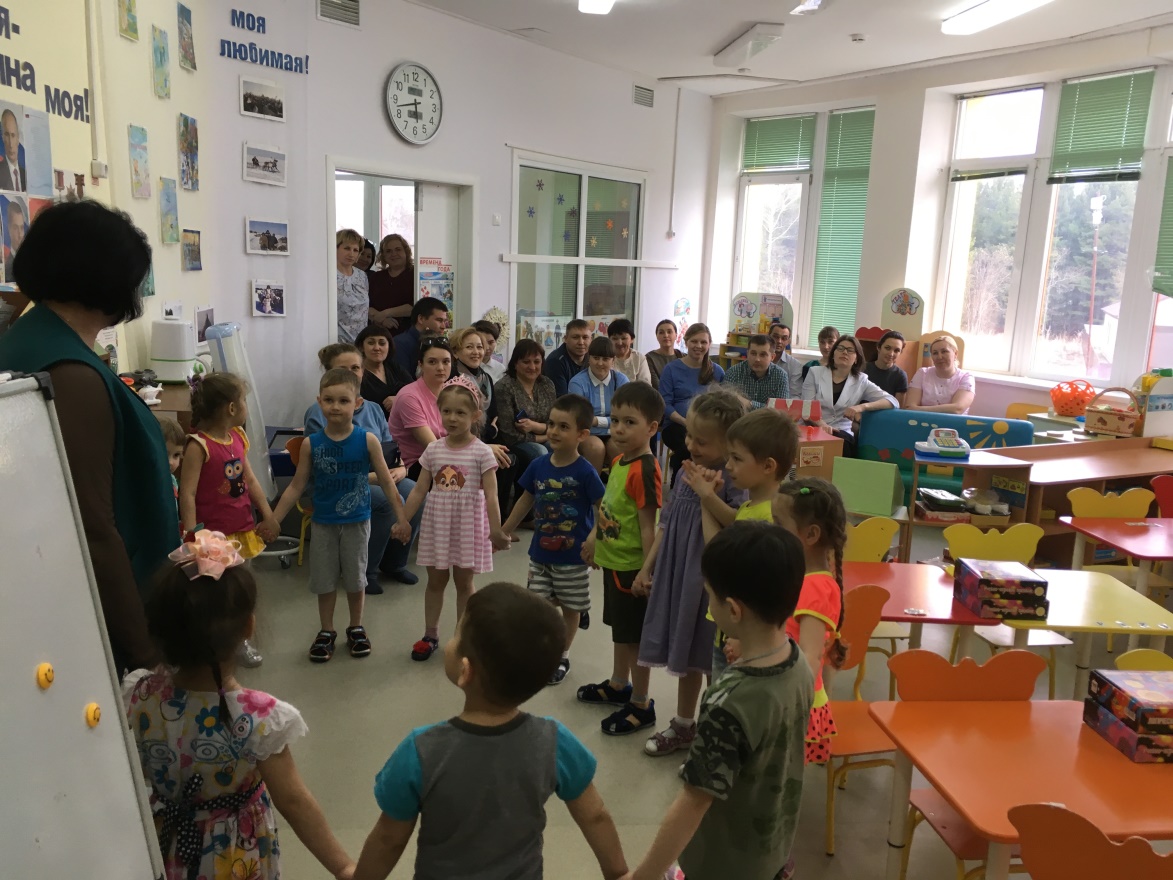 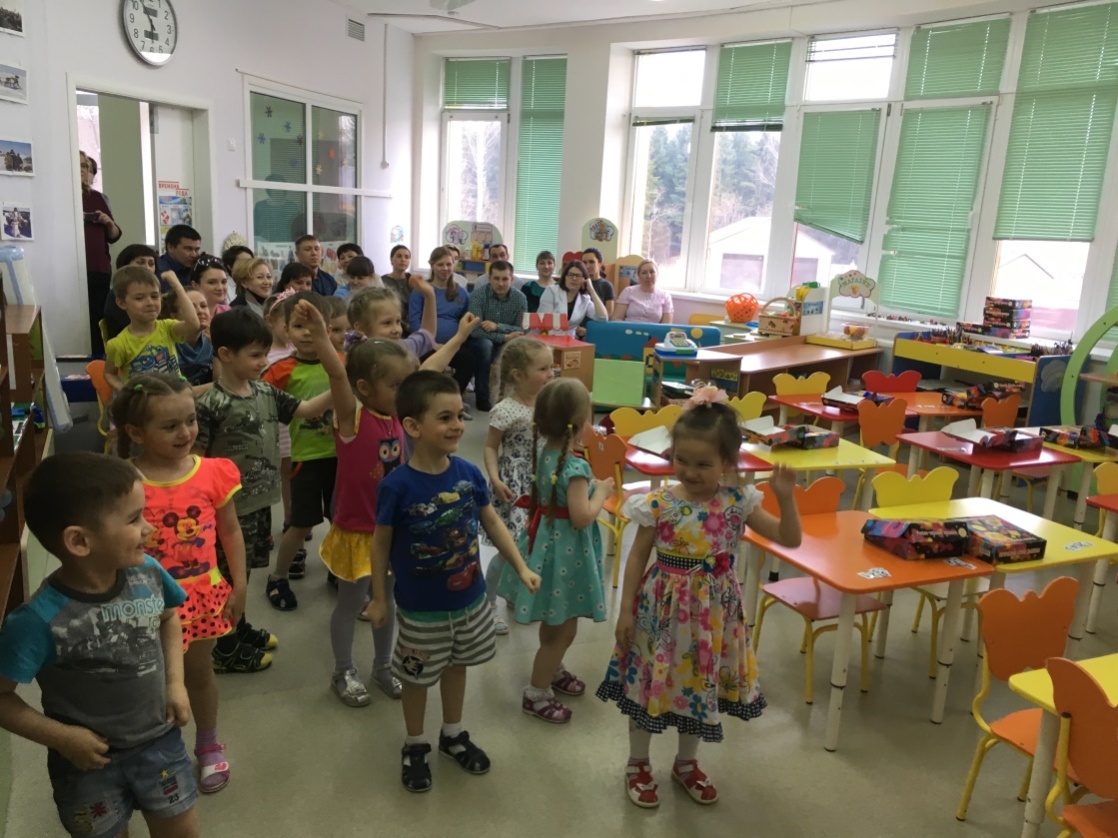 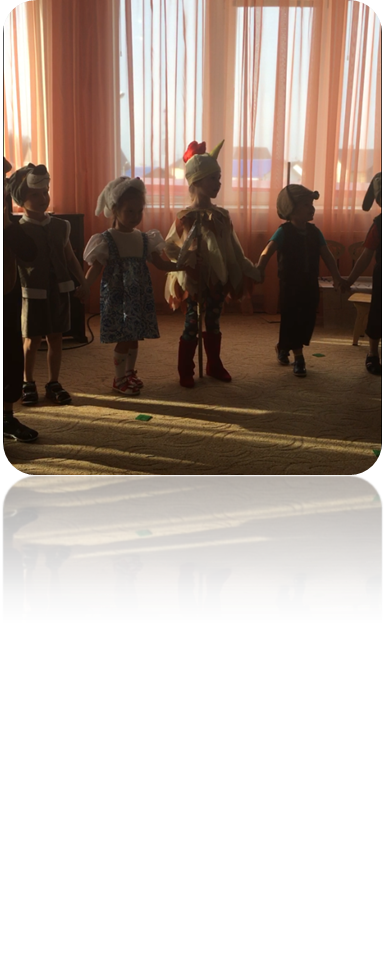 